2014-2015 EĞİTİM ÖĞRETİM YILI ERGANİ GÖKÇİ İLKOKULU FEN VE TENOLOJİ 1.DÖNEM 2. YAZILI SINAVIAD SOYAD : …………………………………….NO:………………………………….SINIFI:…………………………………A- Aşağıdaki sözcüklerden uygun olanları noktalı yerlere yazarak cümleleri tamamlayınız. (20 p)  Sıcaklığı / üç / yumuşak / hacim / küçük taneli / çöp / sıvı / şekli / doğal madde /daraMercimek, un tuz gibi katılar …………….  …………………… katılardır.Maddeler doğada …………..halde bulunurlar. Sıvı maddelerin belirli bir …………………….. yoktur.Sıvı maddelerin konulacağı kabın kütlesine …………………………. adı verilirMaddelerin boşlukta kapladıkları yere ………………… denirPamuk gibi kolayca şekil alan maddelere …………………………….. madde denir.Doğada rastlanan taş, toprak, petrol gibi maddelere ………………………….  ………………………   denir.İnsanların tüketimi sonucunda oluşan atıklara …………….. denir.Isı alan maddenin …………………………………… artar. Litre ve mililitre ………………….. ölçü birimidir.B- Aşağıda verilen ifadelerden doğru olanların başına “D”, yanlış olanların başına “Y” yazınız. (20p)___   Sıvı maddeler konuldukları kabın şeklini alır.___  Yaşamımız için en gerekli gazlardan biri oksijendir.___  Tuz, un ve şeker sıvı maddeler grubunda yer alır.___  Sadece katı maddelerin kütlesi ölçülebilir. ___  Arşın ve endaze tüm dünyada kullanılan ölçülerdir.___  Toprak, su, ağaç doğal maddedir.___  Suyu bol bol kullanmalıyız.___  Ağaçların kesilerek yok edilmesi doğal dengeyi bozmaz.___  Sıvıların hacim ölçüsü birimi kilogramdır.___  Kalp, kasılıp gevşeyerek  kanı damarlara pompalamakla görevlidir. C- Aşağıda verilen durumların başındaki numaraları, sonuçların önündeki boşluklara yazınız. (10p)Isı alış verişi yapan maddeler						___  ErirIsı alan katı maddeler							___  BuharlaşırIsı kaybeden sıvı maddeler						___  BozunurIsı alan bazı sıvı maddeler						___ DonarIsı alıca erimeyen bazı katı maddeler ısıtılırsa			___ Hal değiştirir.D- Aşağıdaki çoktan seçmeli sorularda doğru cevabı yuvarlak içine alınız.1- Aşağıdaki maddelerden hangisi hal değişimine uğramamıştır? (5 puan)A) Dondurmanın erimesi            	            B) Defterin yırtılması                                                                                                     C) Suyun buharlaşması                  	           D) Suyun donması2- Aşağıdakilerden hangisi saf maddedir?A) Kola			B) Ayran		C) Limonata	 	  D) Su3- Aşağıdakilerden hangisi birbirine karıştırılan farklı sıcaklıktaki sıvılar için doğrudur? A) Sıcak olan  sıvının sıcaklığı artar.B) Soğuk olan sıvının sıcaklığı azalır.C) Soğuk olan sıvıdan sıcak olana doğru bir sıvı akışı olur.D) Sıcak olan sıvıdan soğuk olana doğru bir ısı akışı olur.4- Aşağıdakilerden hangisi maddenin hallerinden biri değildir?A)Katı			B) sert 			C) gaz			D)sıvı5- Egzersiz sırasında aşağıdaki olaylardan hangisi meydana gelir?A) Sadece soluk alıp verme hızı artar 	B)Hem soluk alıp verme hızı hem de nabız sayısı artar.C) Sadece nabız sayısı artar. 		D) Soluk alıp verme hızı artar, nabız sayısı ise azalır.6- Aşağıdakilerin hangisinin yapımında çelik ve demir kullanılmaz?A) Köprü			B) Araba		C) Yastık   		 D) Tencere7- Aşağıda bazı yapılar ve bu yapıların görevleriyle ilgili benzetmeler yapılmıştır. Bu eşleştirmelerden hangisi yanlıştır?İskelet – Bina demirleri		B) Eklem – Kapı menteşesiC) Kalp – Elektrik kablosu		D) Damar – Su boruları8- Aşağıdaki sıralanan maddelerin hangisi katı-sıvı-gaz- şeklinde sıralanmıştır?A) hava – süt –su buharı		B) demir – duman – suC) su – kola – kolonya			D) tahta – süt – hava9- Aşağıdaki anlatımlardan hangisi yanlıştır? A) Küçük taneli katılar da sıvılar gibi akıcıdır. 	 B) Hacimleri eşit olan maddelerin kütleleri de eşittir.C) Sıvı maddelerin belirli şekilleri yoktur.         	 D) Gazlar bulundukları kabı doldururlar.10- Solunum organlarının sıralaması hangi seçenekte doğru olarak verilmiştir?A) gırtlak – burun – soluk borusu akciğerB) burun – gırtlak – soluk borusu – akciğerC) burun – soluk borusu – gırtlak – akciğerD) burun – akciğer – gırtlak – soluk borusuHer soru 10 puandır.							     Kenan ALPALTUN3–4/A Sınıf Öğretmeni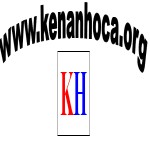 